  Saint Ann Conference, Saint Vincent de Paul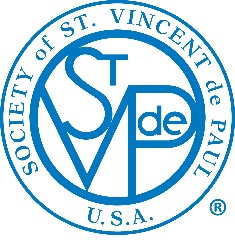 			April 9, 2018 OpeningPresident Mike Farrar convened the meeting at 9:30 AM.Deacon Jack Freebery presided over the opening prayer. President’s RemarksOn 3/27, Mike Farrar met with representatives of the three other southern Conferences (St. Jude, St. Edmund, and St. Michael/Mary Mother of Peace) to discuss, with Frank Walder, the possibility of coordinating on multi-parish projects, projects in the area that may be too large for a single Conference.  Although a major focus of the meeting was homelessness, no conclusion of plan was developed.  Members should remain aware, however, of the ability to approach wider scope projects with other nearby Conferences.Welcome to NewcomersNo newcomers were in attendance.Spiritual Formation  Jack Freebery led the members through a short introduction of “The Rule,” Section 3.3 of the formation booklet, “Journey Together in Holiness.”  One reflection Jack offered centered on the recent Gospel (doubting Thomas), noting that part of our mission is to overcome the disbelief in the existence of the poor in our community:  we are called to both serve and witness.The Re-commitment ceremony for Vincentians is still scheduled for the end of April, at the 5:30 OLG mass (April 28) and the 10:30 St. Ann mass (April 29).  Members are asked to be present at at least one of these masses.Approval of MinutesMinutes of the March meeting were approved by a voice vote.Treasurer’s Report, including auditReport attached.While our overall financials are still very good, this past month was one of the busiest we have had, with expenditures exceeding revenues by about $500.  Susan will be away for a period during this coming week; Mike and Vince have checks, if needed. Financial Team Report Joe Lane addressed past, present, and future fundraisers:Past:  The Sees Easter Candy sale raised $3,107, at a cost of $1,334; netting the Conference a total of $1,773.  Many thanks to Lenore for coordinating this and the “Jammin’ Java” open house at Drifting Grounds, which served as a setting for the candy sale.Present:  On Monday 4/23, diners at Bethany Blues who present a coupon will have 15% of their check donated to our conference.  Coupons are available from Mike Galu and will also be available at the door.Future:  The VIC charities dance is scheduled for 10/12 at the Marriott.  Tickets are available on a limited basis at $100 per couple, covering both diner, entertainment, and a door prize raffle, including a $1,000 grand prize.  SVdP is one of the beneficiaries of this event, and members are requested to support it.  See Joe Lane for tickets.Food Pantry, Neighbor Contact and Long-Term Follow-up TeamsReports Attached.General InformationThe total number of home visits is up over last year.Dormant interview forms (no assistance requested since 2016) have b een removed from the active file of requests.Regarding the completion of forms, members are reminded to use the full date (including year) when completing the forms, to fill out the summary section at the top of the form, and to sign at the bottom.Reports of Other TeamsNo calls for furniture were received in the last month.The Garden team is pretty much waiting for spring to arrive, to move forward.Upcoming Special Vincentian EventsRe-commitment ceremony weekend of April 28-29 (See IV above).Suggestions for and Discussion of Expanded Vincentian ActivitiesNothing discussed.Information About non-Vincentian Charitable Programs Sue Cutter cited the work of Literacy Delaware; it is an organization that offers targeted instruction to adults throughout Delaware with limited literacy and English language skills.  It provides the opportunity to work one-on-one with individuals who wish to improve their literacy.  If interested, more information is available at www.literacydelaware.org. Ceil Chodnicki reported out on ITNAmerica, the ride service. Bottom line is that the free rides are not free, and there are other considerations that would preclude it from being a useful resource at this time.  Mike Farrar reminded members that SVdP frowns on the use of personal vehicles for transporting clients for the purposes of the Society.Mark Anderson has requested that SVdP members consider volunteering as backup ushers for the parish.Next Meeting DatesSee above.Due to the Memorial Day holiday in May, the meeting dates will be moved to the first and third Mondays, May 7 and May 21.Closing Prayer; Adjournment  The meeting adjourned at 10:34 AM.SVdP Team Reports	April 9 MeetingPantryAttached are the food pantry reports for March   We took in approximately $604.35 in donations.  We had food pantry expenditures of $867.68.  For volunteer hours we had 124.5 hours and 581 miles driven ISO food pantry operations.  See pages 3 and 4 for details.Neighbor ContactFollowing is the Neighbor Contact Team Report for 3/5-4/1/2018# Neighbor Contacts = 34# Home Visits = 14 and 4 pending$$ allocated = $4905.78 for primarily electric, water, medication, rent and fuelFinanceMarch 2018 SVdP Financial ReportBeginning Balance:  $31,915.80Deposits:                   $5,477.37Expenses:                  $6,078.39Ending Balance:         $31,314.78———————————Summary of expenses:  Rent $1,275Electric $2,457.11Fuel $339.90Food $602.13Medical $502.30Other $761.95Admin $140 (dues)Summary of Deposits:Members $129Poor Box $549.75Envelopes $4626.12In memory $90Fund raising $82.50Food Pantry Detailed Reports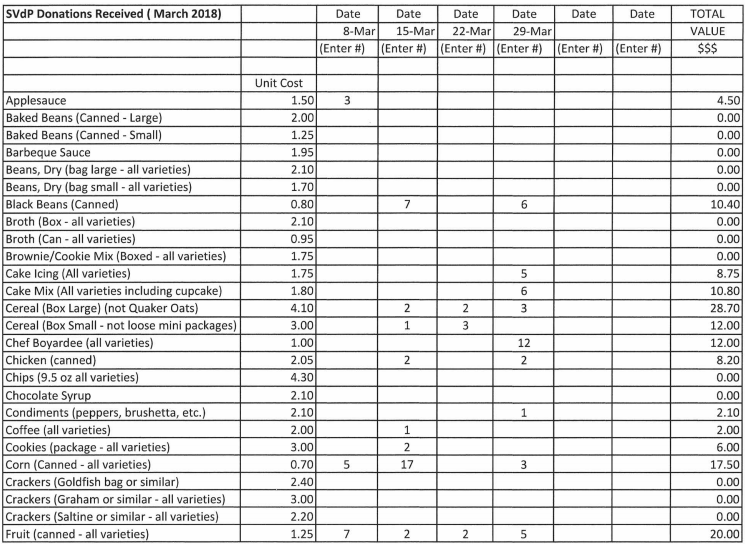 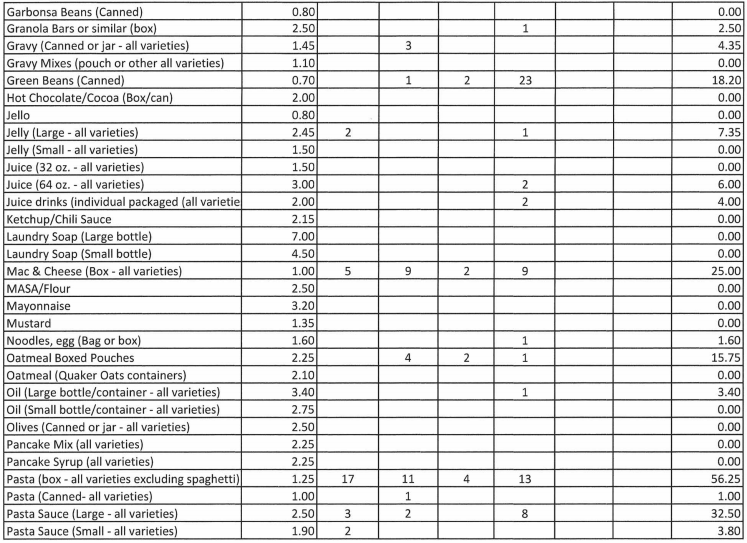 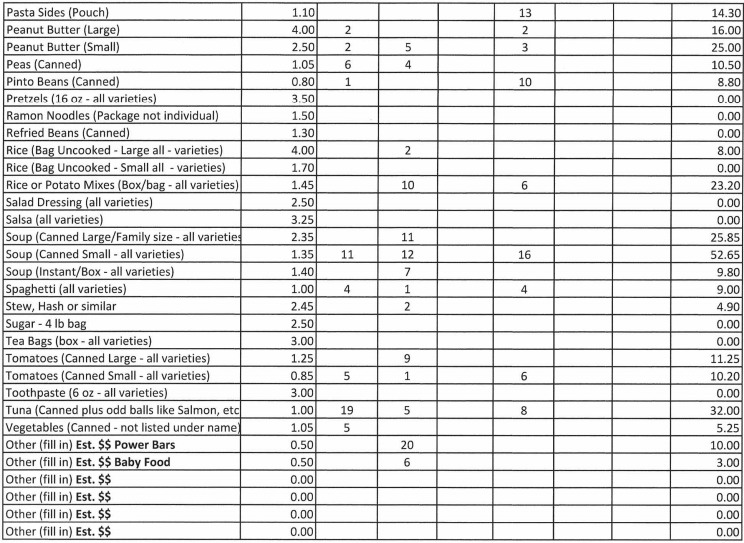 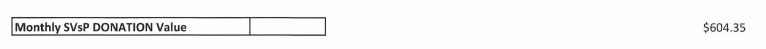 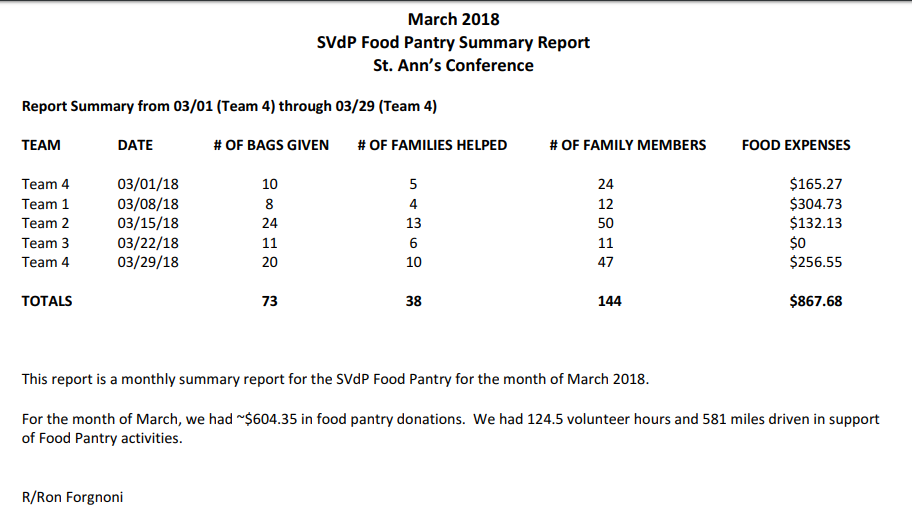 RegularMonday May 7 at 9:30 AM in Delaney Hall         FormationMonday, May 21 at 7:15 PM in Delaney Hall